xx|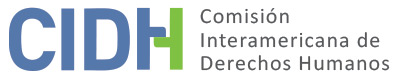 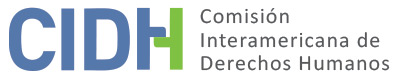 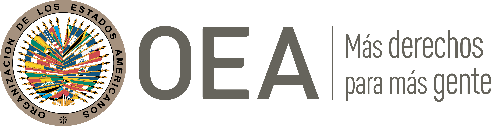 I.	DATOS DE LA PETICIÓN II.	TRÁMITE ANTE LA CIDHIII. 	COMPETENCIA IV. 	DUPLICACIÓN DE PRCEDIMIENTOS Y COSA JUZGADA INTERNACIONAL, CARACTERIZACIÓN, AGOTAMIENTO DE LO RECURSOS INTERNOS Y PLAZO DE PRESENTACIÓNV. 	RESUMEN DE LOS HECHOS ALEGADOSEl peticionario denuncia presuntas violaciones de los derechos humanos de 63 personas que, entre 1981 y 2006, habrían sido víctimas de desaparición forzada a manos de grupos armados al margen de la ley. Alega que las autoridades estatales tenían conocimiento que ocurrirían desapariciones, pero que no hicieron nada para evitarlas. Aduce que a pesar de que han transcurrido muchos años desde las desapariciones, el Estado no ha cumplido con su obligación de esclarecer los hechos y condenar a los responsables. Agrega que los familiares de los desaparecidos se vieron sometidos a un desplazamiento forzado e impedidos de presentar recursos para reclamar indemnizaciones por las desapariciones.  La parte peticionaria alega que, entre 1981 y 2006, en el municipio de Tierralta, unos grupos armados ilegales, quienes - según alega- se presumen como grupos paramilitares pertenecientes a las Autodefensas Unidas de Colombia (AUC), perpetraron una serie de desapariciones forzadas, entre ellas, las de las 63 presuntas víctimas. Alega que las presuntas víctimas se dedicaban al trabajo agrícola y que las desapariciones fueron perpetradas por grupos ilegales con el consentimiento, la colaboración y el aval del Estado. Afirma que semanas o días antes de las desapariciones, era común escuchar a gente de la región comentar abiertamente y en los espacios públicos rumores de que iba a haber desapariciones y otros hechos de violencia. Alega que autoridades estatales como los alcaldes, la policía y el ejército, pese a estar informados de ello, actuaron con indiferencia u omitieron prestar o solicitar ayuda para evitar la comisión de estos delitos. Según la petición, los familiares de las presuntas víctimas fueron víctimas de “desplazamiento forzado, persecución y temor” a causa de los grupos paramilitares y sufrieron pérdidas económicas como consecuencia de haber sido obligados a abandonar sus medios de subsistencia para trasladarse a otras partes del país. El peticionario indica que el 23 de agosto de 2007, los familiares de las presuntas víctimas, que por el miedo generalizado en la región no podían presentar otros recursos judiciales, solicitaron una audiencia de arreglo extrajudicial contra el Estado y el Ministerio del Interior y de Justicia. Señala que la Trigésimo tercera Fiscalía de Asuntos Administrativos admitió dicha solicitud en septiembre y convocó al Ministerio del Interior y de Justicia a una audiencia. Sin embargo, alega que el 6 de febrero de 2008, los representantes del Ministerio del Interior y de Justicia rechazaron el acuerdo extrajudicial bajo el argumento de que no estaba claro si los demandantes habían agotado los recursos y que, debido a la ausencia del Ministro de Defensa, el asunto excedía la competencia del ministerio. El 8 de febrero de 2008, el tribunal informó mediante un aviso oficial que la audiencia de conciliación había concluido sin un acuerdo.  El peticionario agrega que, a raíz del temor generalizado en la región, donde existía un conflicto armado, los familiares de los desaparecidos tuvieron que esperar varios años —hasta la desmovilización de los grupos paramilitares— para poder presentar denuncias penales. Indica que una vez que los grupos paramilitares firmaron el proceso de paz y justicia en 2005, los familiares de las víctimas presentaron recursos penales ante la Fiscalía y la Seccional de Inspección de Policía Central entre 2006 y 2007, a excepción de un recurso presentado en 1999. Alega que estas acciones fueron en vano puesto que las investigaciones no arrojaron ninguna información. También aduce que, durante la investigación, los familiares de las presuntas víctimas no tuvieron la oportunidad de participar y ser escuchados en el esclarecimiento de los hechos o en su solicitud de una indemnización justa. Resalta que las investigaciones deberían haberse realizado de oficio inmediatamente después de ocurridos los hechos y que se produjo un retardo injustificado en la resolución de las investigaciones. Además, señala que los familiares de las presuntas víctimas ejercieron su derecho de petición ante el Procurador General de la Nación el 1 de junio de 2007 al solicitarle un informe certificado sobre el avance de las averiguaciones. No obstante, indica que no tuvieron respuesta.El peticionario resalta que los familiares de los desaparecidos nunca obtuvieron respuestas acerca de la muerte probable de sus familiares y que los restos de las víctimas aún no han sido encontrados. Reclama que el temor generalizado que predomina en la región impidió que los familiares de los desaparecidos interpusieran demandas de reparación directa para obtener indemnizaciones por los daños morales y materiales que sufrieron. Además, considera que el temor generalizado, la demora injustificada en la resolución de las investigaciones penales y la falta de respuesta a la petición presentada ante la Procuraduría justifican la aplicación de las excepciones al requisito de agotamiento de los recursos internos señaladas en el artículo 46.2 de la Convención Americana.Por su parte, el Estado señala que los hechos alegados se refieren a varios responsables no identificados que podrían pertenecer a grupos de autodefensas ilegales o guerrillas, lo cual no puede determinarse con exactitud a partir de la petición. El Estado expresa que en el contexto del conflicto armado interno ocurrido hace más de 50 años, donde participaron distintos grupos ilegales, sobre todo guerrillas y grupos de autodefensas ilegales, resulta imposible tanto determinar con exactitud cuál grupo armado ilegal es el responsable de los hechos alegados como afirmar que todos los hechos alegados se deben al conflicto, pues los hechos de violencia pueden haberse originado en conflictos personales.El Estado también señala que el peticionario no detalla cómo o por qué medio los agentes estatales supieron que los hechos alegados de desaparición forzada tendrían lugar. Además, el Estado destaca la falta de información acerca de la supuesta desaparición forzada de dos de las presuntas víctimas, situación por la cual considera que la parte peticionaria contravino el Reglamento de la Comisión por no presentar información completa. Asimismo, reclama que el peticionario no especifica cuáles familiares sufrieron desplazamiento ni explica en qué sentido ello podría haberles impedido recurrir a las autoridades locales para denunciar los presuntos desplazamientos o las desapariciones.  También alega que no se agotaron los recursos internos adecuados que se consagran en la ley colombiana pues los familiares de las presuntas víctimas no interpusieron ningún recurso en la vía administrativa. Agrega que, teniendo en cuenta el tiempo transcurrido entre la supuesta violación de derechos humanos y la presentación de esta petición ante el sistema interamericano, la petición  resulta extemporánea y, por tanto, debería declararse inadmisible.VI.	AGOTAMIENTO DE LOS RECURSOS INTERNOS Y PLAZO DE PRESENTACIÓN La Comisión observa que la parte peticionaria alega que las excepciones al requisito de agotamiento de los recursos internos señaladas en el artículo 46.2 de la Convención Americana deben aplicarse a su petición. También nota que el Estado asevera que la petición es extemporánea y que no se agotaron los recursos internos, porque el peticionario no interpuso ningún recurso en la vía administrativa. La Comisión ha establecido de manera sostenida que, en el caso de aquellas peticiones que, como la presente, involucran supuestas desapariciones forzadas y ejecuciones extrajudiciales, los recursos internos que deben agotarse a los fines de la admisibilidad son aquellos relacionados con la investigación y la condena de los responsables, conforme a la legislación interna aplicable a los delitos perseguibles de oficio. La jurisprudencia de la CIDH indica que toda vez que se comete un supuesto delito perseguible de oficio, el Estado está obligado a promover e impulsar el proceso penal y que este es el recurso adecuado para esclarecer los hechos, procesar a los responsables y atribuir las sanciones penales correspondientes, además de facilitar otras formas de reparación de tipo pecuniario. Además, la Comisión establece que, como regla general, la investigación penal debe realizarse con prontitud para proteger los intereses de las víctimas, preservar la prueba e incluso salvaguardar los derechos de toda persona que, en el contexto de la investigación, sea considerada sospechosa. A partir de la información presentada por las partes, se observa que, en todos los casos, las denuncias fueron hechas por familiares de las presuntas víctimas ante las autoridades competentes antes de 2007 o en aquel año. Sin embargo, según surge del expediente de la petición, no se han registrado avances en las investigaciones, ya que todos los casos continúan en la etapa inicial. En vista de estas consideraciones y sin prejuzgar sobre el fondo, la Comisión considera que la excepción al agotamiento de los recursos internos señalada en el artículo 46.2(c) de la Convención Americana debe aplicarse a la presente petición puesto que han transcurrido más de 11 años desde el inicio de las investigaciones penales sin que aún exista una decisión de primera instancia. Asimismo, la Comisión, valorando la naturaleza continuada de los efectos de las presuntas desapariciones forzadas, estima que la petición fue presentada dentro de un plazo razonable, por lo que el requisito del artículo 32.2 del Reglamento de la Comisión debe darse por satisfecho.  VII.	CARACTERIZACIÓN La Comisión observa que la presente petición incluye alegaciones con respecto a que el Estado dio su consentimiento o colaboración para la desaparición forzada de 63 personas e incumplió con la obligación de investigar las desapariciones y sancionar a los responsables, y a que los familiares de los desaparecidos fueron víctimas de desplazamiento interno.En vista de estas consideraciones y tras analizar los elementos de hecho y de derecho expuestos por las partes, la Comisión considera que las alegaciones de la parte peticionaria no resultan manifiestamente infundadas y requieren un estudio de fondo pues los hechos alegados, si se corroboran como ciertos, podrían caracterizar violaciones de los artículos 3 (personalidad jurídica), 4 (vida), 5 (integridad personal), 7 (libertad personal), 8 (garantías judiciales), 19 (derechos del niño), 22 (circulación y residencia), 25 (protección judicial) y 26 (derechos económicos, sociales y culturales) de la Convención Americana, en relación con su artículo 1.1 (obligación de respetar los derechos); y del artículo I de la Convención Interamericana sobre Desaparición Forzada de Personas. En cuanto a las desapariciones que presuntamente ocurrieron con anterioridad a la fecha de depósito del instrumento de ratificación de la Convención Interamericana sobre Desaparición Forzada, la Comisión considera que dicha Convención resulta aplicable en relación con la supuesta continuidad y falta de esclarecimiento de los presuntos delitos de desaparición forzada. Asimismo, teniendo en cuenta el carácter múltiple, complejo y continuo del desplazamiento humano, en particular de aquel relacionado con el impacto directo que este tiene en los derechos de libertad de circulación y residencia, hogar e integridad personal como con el desarraigo que pudiera darse en lo social y cultural, la Comisión estima que los alegatos referidos a este fenómeno podrían caracterizar posibles violaciones de los artículos 5, 22 y 26 de la Convención Americana de forma conjunta e interrelacionada.VIII. 	DECISIÓNDeclarar admisible la presente petición en relación con los artículos 3, 4, 5, 7, 8, 19, 22, 25 y 26 de la Convención Americana, en concordancia con su artículo 1.1, y el artículo I de la Convención Interamericana sobre Desaparición Forzada de Personas; yNotificar a las partes la presente decisión; continuar con el análisis del fondo de la cuestión; y publicar esta decisión e incluirla en su Informe Anual a la Asamblea General de la Organización de los Estados Americanos.	Aprobado por la Comisión Interamericana de Derechos Humanos a los 20 días del mes de abril de 2020.  (Firmado): Joel Hernández, Presidente; Antonia Urrejola, Primera Vicepresidenta; Flávia Piovesan, Segunda Vicepresidenta; Margarette May Macaulay, Esmeralda E. Arosemena Bernal de Troitiño, Julissa Mantilla Falcón, y Stuardo Ralón Orellana, Miembros de la Comisión. AnexoAGOTAMIENTO DE RECURSOS INTERNOS POR LAS PRESUNTAS VÍCTIMASParte peticionariaM.V.Presunta víctimaHugo Enrique Care Polo y OtrosEstado denunciadoDerechos invocadosArtículos 3 (personalidad jurídica), 4 (vida), 5 (integridad personal), 7 (libertad personal), 8 (garantías judiciales), 19 (derechos del niño) y 25 (protección judicial), en relación con el artículo 1(1) (obligación de respetar los derechos), de la Convención Americana sobre Derechos HumanosRecepción de la petición29 de julio de 2008Información adicional recibida durante la etapa de estudio6 de diciembre de 2010Notificación de la petición27 de agosto de 2014Primera respuesta del Estado30 de junio de 2015Ratione personaeSíRatione lociSíRatione temporisSíRatione materiaeSí; Convención Americana (instrumento de ratificación depositado el 31 de julio de 1973); Convención Interamericana sobre Desaparición Forzada de Personas (instrumento de ratificación depositado el 12 de abril de 2005)Duplicación y cosa juzgada internacionalNoDerechos admitidosArtículos 3 (personalidad jurídica), 4 (vida), 5 (integridad personal), 7 (libertad personal), 8 (garantías judiciales), 19 (derechos del niño), 22 (circulación y residencia), 25 (protección judicial) y 26 (derechos económicos, sociales y culturales), en relación con el artículo 1(1) (obligación de respetar los derechos), de la Convención Americana; artículo I de la Convención Interamericana sobre Desaparición Forzada de PersonasAgotamiento de recursos o procedencia de una excepciónSí, aplica excepción establecida en el artículo 46(2)(c) de la Convención AmericanaPresentación dentro de plazoSí, en los términos de la sección VINombre de la presunta víctimaFecha de la presunta denuncia inicialRecursos internos presentados1. Hugo Enrique Care Polo2 de mayo de 2001Denuncia presentada ante la Vigesimosegunda Procuraduría Delegada ante los Jueces de los Municipios de Tierralta y Valencia el 17 de agosto de 20061. Hugo Enrique Care Polo2 de mayo de 2001Solicitud de acuerdo extrajudicial emitida por funcionario judicial en el marco del proceso contencioso administrativo ante el Tribunal Administrativo de Córdoba, admitida el 14 de septiembre de 20072. Andrés José López Solera15 de mayo de 1989Denuncia presentada ante la Vigesimosegunda Procuraduría Delegada ante los Jueces de los Municipios de Tierralta y Valencia el 31 de agosto de 20062. Andrés José López Solera15 de mayo de 1989Solicitud de acuerdo extrajudicial emitida por funcionario judicial en el marco del proceso contencioso administrativo ante el Tribunal Administrativo de Córdoba, admitida el 14 de septiembre de 20073. Anselmo Arturo Santero Carpio20 de febrero de 1997Denuncia presentada ante la Vigesimosegunda Procuraduría Delegada ante los Jueces de los Municipios de Tierralta y Valencia el 17 de julio de 20064. Calixto José Santero Carpio20 de febrero de 1997Solicitud de acuerdo extrajudicial emitida por funcionario judicial en el marco del proceso contencioso administrativo ante el Tribunal Administrativo de Córdoba, admitida el 14 de septiembre de 20075. Sergio José Pestana Velásquez10 de octubre de 2003Denuncia penal escrita presentada ante la Seccional Local de la Vigesimosegunda Procuraduría Delegada el 24 de octubre de 20065. Sergio José Pestana Velásquez10 de octubre de 2003Solicitud de acuerdo extrajudicial emitida por funcionario judicial en el marco del proceso contencioso administrativo ante el Tribunal Administrativo de Córdoba, admitida el 14 de septiembre de 20076. Edgar Antonio Luján Gonzales19 de marzo de 1994Denuncia presentada ante la Vigesimosegunda Procuraduría Delegada ante los Jueces de los Municipios de Tierralta y Valencia el 17 de julio de 20066. Edgar Antonio Luján Gonzales19 de marzo de 1994Solicitud de acuerdo extrajudicial emitida por funcionario judicial en el marco del proceso contencioso administrativo ante el Tribunal Administrativo de Córdoba, admitida el 14 de septiembre de 20077. Carmelo Antonio Morales Pastrana20 de diciembre de 1996Copia de “denuncia verbal” presentada ante el Departamento de Inspección de Policía Central de Córdoba, Alcaldía de Tierralta, el 3 de noviembre de 20067. Carmelo Antonio Morales Pastrana20 de diciembre de 1996Denuncia penal escrita presentada ante la Seccional Local de la Vigesimosegunda Procuraduría el 13 de febrero de 20077. Carmelo Antonio Morales Pastrana20 de diciembre de 1996Solicitud de acuerdo extrajudicial emitida por funcionario judicial en el marco del proceso contencioso administrativo ante el Tribunal Administrativo de Córdoba, admitida el 14 de septiembre de 20078. Jesús Marίa Zea Perez24 de febrero de 1998Denuncia penal escrita presentada ante la Seccional Local de la Vigesimosegunda Procuraduría el 21 de noviembre de 20068. Jesús Marίa Zea Perez24 de febrero de 1998Solicitud de acuerdo extrajudicial emitida por funcionario judicial en el marco del proceso contencioso administrativo ante el Tribunal Administrativo de Córdoba, admitida el 14 de septiembre de 20079. Jorge Luis Córdoba Mestra4 de mayo de 1989Denuncia penal escrita presentada ante la Seccional Local de la Vigesimosegunda Procuraduría el 10 de noviembre de 20069. Jorge Luis Córdoba Mestra4 de mayo de 1989Solicitud de acuerdo extrajudicial emitida por funcionario judicial en el marco del proceso contencioso administrativo ante el Tribunal Administrativo de Córdoba, admitida el 14 de septiembre de 200710. Amado de Jesús Valderrama Páez24 de diciembre de 2001Denuncia escrita presentada ante la Seccional Local de la Procuraduría el 8 de febrero de 200710. Amado de Jesús Valderrama Páez24 de diciembre de 2001Solicitud de acuerdo extrajudicial emitida por funcionario judicial en el marco del proceso contencioso administrativo ante el Tribunal Administrativo de Córdoba, admitida el 14 de septiembre de 200711. Emiro Enrique Durango Martίnez (Gonzales)27 de febrero de 1996Denuncia escrita presentada ante la Seccional Local de la Procuraduría el 28 de febrero de 200711. Emiro Enrique Durango Martίnez (Gonzales)27 de febrero de 1996Solicitud de acuerdo extrajudicial emitida por funcionario judicial en el marco del proceso contencioso administrativo ante el Tribunal Administrativo de Córdoba, admitida el 14 de septiembre de 200712. José Eduardo Pérez Gόmez28 de diciembre de 1998Denuncia penal escrita presentada ante la Seccional Local de la Vigesimosegunda Procuraduría el 15 de noviembre de 200612. José Eduardo Pérez Gόmez28 de diciembre de 1998Solicitud de acuerdo extrajudicial emitida por funcionario judicial en el marco del proceso contencioso administrativo ante el Tribunal Administrativo de Córdoba, admitida el 14 de septiembre de 200713. Dan Miler Rojas Pastrana20 de marzo de 2003Denuncia penal escrita presentada ante la Seccional Local de la Vigesimosegunda Procuraduría el 16 de noviembre de 200613. Dan Miler Rojas Pastrana20 de marzo de 2003Solicitud de acuerdo extrajudicial emitida por funcionario judicial en el marco del proceso contencioso administrativo ante el Tribunal Administrativo de Córdoba, admitida el 14 de septiembre de 200714. Edilberto Manuel Olivares Narvaez12 de septiembre de 2002Denuncia penal escrita presentada ante la Seccional Local de la Vigesimosegunda Procuraduría el 2 de noviembre de 200614. Edilberto Manuel Olivares Narvaez12 de septiembre de 2002Solicitud de acuerdo extrajudicial emitida por funcionario judicial en el marco del proceso contencioso administrativo ante el Tribunal Administrativo de Córdoba, admitida el 14 de septiembre de 200715. Wilson Zapata Zapata19 de noviembre de 2004Copia de “denuncia verbal” presentada ante el Departamento de Inspección de Policía Central de Córdoba, Alcaldía de Tierralta, el 27 de octubre de 200615. Wilson Zapata Zapata19 de noviembre de 2004Solicitud de acuerdo extrajudicial emitida por funcionario judicial en el marco del proceso contencioso administrativo ante el Tribunal Administrativo de Córdoba, admitida el 14 de septiembre de 200716. Catalino de la Rosa Junco19 de agosto de 1981Denuncia penal escrita presentada ante la Seccional Local de la Vigesimosegunda Procuraduría el 20 de octubre de 200616. Catalino de la Rosa Junco19 de agosto de 1981Solicitud de acuerdo extrajudicial emitida por funcionario judicial en el marco del proceso contencioso administrativo ante el Tribunal Administrativo de Córdoba, admitida el 14 de septiembre de 200717. Edwin Cecilio Aparicio Calonge6 de octubre de 1988Denuncia presentada ante la Vigesimosegunda Procuraduría Delegada ante los Jueces de los Municipios de Tierralta y Valencia el 15 de junio de 200617. Edwin Cecilio Aparicio Calonge6 de octubre de 1988Solicitud de acuerdo extrajudicial emitida por funcionario judicial en el marco del proceso contencioso administrativo ante el Tribunal Administrativo de Córdoba, admitida el 14 de septiembre de 200718. Gladys Del Carmen Florez Tamayo6 de octubre de 1988Denuncia ante la Secretaría del Juzgado Primero de Tierralta a solicitud verbal de los interesados el 17 de octubre de 2006, referida a una denuncia de los hechos de desaparición forzada de las víctimas que se presentó ante el Juzgado de Instrucción Penal de la ciudad de Montería19. Elmer Caballero Aparicio20. Adriano De Jesús7 de enero de 1988Denuncia presentada ante la Vigesimosegunda Procuraduría Delegada ante los Jueces de los Municipios de Tierralta y Valencia el 15 de junio de 200620. Adriano De Jesús7 de enero de 1988Solicitud de acuerdo extrajudicial emitida por funcionario judicial en el marco del proceso contencioso administrativo ante el Tribunal Administrativo de Córdoba, admitida el 14 de septiembre de 200721. Freddy Manuel Reyes Rojas5 de octubre de 2005Denuncia presentada ante la Vigesimosegunda Procuraduría Delegada ante los Jueces de los Municipios de Tierralta y Valencia en junio de 200621. Freddy Manuel Reyes Rojas5 de octubre de 2005Solicitud de acuerdo extrajudicial emitida por funcionario judicial en el marco del proceso contencioso administrativo ante el Tribunal Administrativo de Córdoba, admitida el 14 de septiembre de 200722. Nover Manuel Álvarez Caro10 de febrero de 2005Denuncia presentada ante la Vigesimosegunda Procuraduría Delegada ante los Jueces de los Municipios de Tierralta y Valencia el 21 de junio de 200622. Nover Manuel Álvarez Caro10 de febrero de 2005Solicitud de acuerdo extrajudicial emitida por funcionario judicial en el marco del proceso contencioso administrativo ante el Tribunal Administrativo de Córdoba, admitida el 14 de septiembre de 200723. Leonardo Daniel Velásquez Lugo13 de marzo de 2002Denuncia presentada ante la Vigesimosegunda Procuraduría Delegada ante los Jueces de los Municipios de Tierralta y Valencia el 7 de junio de 200623. Leonardo Daniel Velásquez Lugo13 de marzo de 2002Solicitud de acuerdo extrajudicial emitida por funcionario judicial en el marco del proceso contencioso administrativo ante el Tribunal Administrativo de Córdoba, admitida el 14 de septiembre de 200724. José Antonio Del Toro Pérez2 de abril de 1998Denuncia presentada ante la Vigesimosegunda Procuraduría Delegada ante los Jueces de los Municipios de Tierralta y Valencia el 12 de junio de 200624. José Antonio Del Toro Pérez2 de abril de 1998Solicitud de acuerdo extrajudicial emitida por funcionario judicial en el marco del proceso contencioso administrativo ante el Tribunal Administrativo de Córdoba, admitida el 14 de septiembre de 200725. Simón José Mestra Plaza3 de febrero de 1994Denuncia presentada ante la Vigesimosegunda Procuraduría Delegada ante los Jueces de los Municipios de Tierralta y Valencia el 21 de junio de 200626. Luis Carlos Mestra Plaza3 de febrero de 1994Solicitud de acuerdo extrajudicial emitida por funcionario judicial en el marco del proceso contencioso administrativo ante el Tribunal Administrativo de Córdoba, admitida el 14 de septiembre de 200727. Teófilo Raúl Bedoya Fabra6 de junio de 1997Denuncia presentada ante la Vigesimosegunda Procuraduría Delegada ante los Jueces de los Municipios de Tierralta y Valencia el 7 de junio de 200628. Nacer Yobanis Bedoya Fabra6 de junio de 1997Solicitud de acuerdo extrajudicial emitida por funcionario judicial en el marco del proceso contencioso administrativo ante el Tribunal Administrativo de Córdoba, admitida el 14 de septiembre de 200729. Luis Roberto Echavarría Valdez14 de junio de 1999Denuncia presentada ante la Vigesimosegunda Procuraduría Delegada ante los Jueces de los Municipios de Tierralta y Valencia el 12 de junio de 200629. Luis Roberto Echavarría Valdez14 de junio de 1999Solicitud de acuerdo extrajudicial emitida por funcionario judicial en el marco del proceso contencioso administrativo ante el Tribunal Administrativo de Córdoba, admitida el 14 de septiembre de 200730. Jorge Enrique Berrio López10 de diciembre de 1997Denuncia presentada ante la Vigesimosegunda Procuraduría Delegada ante los Jueces de los Municipios de Tierralta y Valencia el 22 de junio de 200630. Jorge Enrique Berrio López10 de diciembre de 1997Solicitud de acuerdo extrajudicial emitida por funcionario judicial en el marco del proceso contencioso administrativo ante el Tribunal Administrativo de Córdoba, admitida el 14 de septiembre de 200731. Luis Carlos Din Causil24 de noviembre de 1995Denuncia presentada ante la Vigesimosegunda Procuraduría Delegada ante los Jueces de los Municipios de Tierralta y Valencia el 21 de junio de 200631. Luis Carlos Din Causil24 de noviembre de 1995Solicitud de acuerdo extrajudicial emitida por funcionario judicial en el marco del proceso contencioso administrativo ante el Tribunal Administrativo de Córdoba, admitida el 14 de septiembre de 200732. Robinson Manuel Gonzales Martinez8 de septiembre de 1990Denuncia presentada ante la Vigesimosegunda Procuraduría Delegada ante los Jueces de los Municipios de Tierralta y Valencia el 10 de julio de 2006Solicitud de acuerdo extrajudicial emitida por funcionario judicial en el marco del proceso contencioso administrativo ante el Tribunal Administrativo de Córdoba, admitida el 14 de septiembre de 200733. Anastacio Manuel Gonzales Martinez8 de septiembre de 1990Denuncia presentada ante la Vigesimosegunda Procuraduría Delegada ante los Jueces de los Municipios de Tierralta y Valencia el 10 de julio de 2006Solicitud de acuerdo extrajudicial emitida por funcionario judicial en el marco del proceso contencioso administrativo ante el Tribunal Administrativo de Córdoba, admitida el 14 de septiembre de 200734. Ernesto Elkin Gonzales Hernández22 de febrero de 2003Denuncia presentada ante la Vigesimosegunda Procuraduría Delegada ante los Jueces de los Municipios de Tierralta y Valencia el 10 de julio de 2006Solicitud de acuerdo extrajudicial emitida por funcionario judicial en el marco del proceso contencioso administrativo ante el Tribunal Administrativo de Córdoba, admitida el 14 de septiembre de 200735. Pedro Pablo Puello Ríos3 de agosto de 1997Denuncia presentada ante la Vigesimosegunda Procuraduría Delegada ante los Jueces de los Municipios de Tierralta y Valencia el 12 de junio de 200635. Pedro Pablo Puello Ríos3 de agosto de 1997Solicitud de acuerdo extrajudicial emitida por funcionario judicial en el marco del proceso contencioso administrativo ante el Tribunal Administrativo de Córdoba, admitida el 14 de septiembre de 200736. Jhon Jairo Sepúlveda Triana12 de marzo de 1992Denuncia presentada ante la Vigesimosegunda Procuraduría Delegada ante los Jueces de los Municipios de Tierralta y Valencia el 27 de junio de 200636. Jhon Jairo Sepúlveda Triana12 de marzo de 1992Solicitud de acuerdo extrajudicial emitida por funcionario judicial en el marco del proceso contencioso administrativo ante el Tribunal Administrativo de Córdoba, admitida el 14 de septiembre de 200737. Argemiro de Jesús Sepúlveda Osorio20 de junio de 1994Denuncia presentada ante la Vigesimosegunda Procuraduría Delegada ante los Jueces de los Municipios de Tierralta y Valencia el 19 de julio de 200637. Argemiro de Jesús Sepúlveda Osorio20 de junio de 1994Solicitud de acuerdo extrajudicial emitida por funcionario judicial en el marco del proceso contencioso administrativo ante el Tribunal Administrativo de Córdoba, admitida el 14 de septiembre de 200738. Dairo Muñoz Ortiz25 de julio de 1998 Denuncia presentada ante la Vigesimosegunda Procuraduría Delegada ante los Jueces de los Municipios de Tierralta y Valencia el 27 de junio de 200638. Dairo Muñoz Ortiz25 de julio de 1998 Solicitud de acuerdo extrajudicial emitida por funcionario judicial en el marco del proceso contencioso administrativo ante el Tribunal Administrativo de Córdoba, admitida el 14 de septiembre de 200739. Carlos Segundo Venta Carrascal5 de noviembre de 2002Denuncia presentada ante la Vigesimosegunda Procuraduría Delegada ante los Jueces de los Municipios de Tierralta y Valencia el 12 de junio de 200639. Carlos Segundo Venta Carrascal5 de noviembre de 2002Solicitud de acuerdo extrajudicial emitida por funcionario judicial en el marco del proceso contencioso administrativo ante el Tribunal Administrativo de Córdoba, admitida el 14 de septiembre de 200740. Jairo Manuel Ruiz Pérez15 de noviembre de 1992Denuncia presentada ante la Vigesimosegunda Procuraduría Delegada ante los Jueces de los Municipios de Tierralta y Valencia el 26 de mayo de 200640. Jairo Manuel Ruiz Pérez15 de noviembre de 1992Solicitud de acuerdo extrajudicial emitida por funcionario judicial en el marco del proceso contencioso administrativo ante el Tribunal Administrativo de Córdoba, admitida el 14 de septiembre de 200741. José Luis Cogollo Arrieta1 de junio de 2001Denuncia presentada ante la Vigesimosegunda Procuraduría Delegada ante los Jueces de los Municipios de Tierralta y Valencia el 6 de junio de 2006 41. José Luis Cogollo Arrieta1 de junio de 2001Solicitud de acuerdo extrajudicial emitida por funcionario judicial en el marco del proceso contencioso administrativo ante el Tribunal Administrativo de Córdoba, admitida el 14 de septiembre de 200742. Jorge Eliécer Cardona Hernández10 de abril de 2001Denuncia presentada ante la Vigesimosegunda Procuraduría Delegada ante los Jueces de los Municipios de Tierralta y Valencia el 7 de junio de 200642. Jorge Eliécer Cardona Hernández10 de abril de 2001Solicitud de acuerdo extrajudicial emitida por funcionario judicial en el marco del proceso contencioso administrativo ante el Tribunal Administrativo de Córdoba, admitida el 14 de septiembre de 200743. Dairo José Montt Tapia5 de junio de 2000Denuncia presentada ante la Vigesimosegunda Procuraduría Delegada ante los Jueces de los Municipios de Tierralta y Valencia el 6 de junio de 200643. Dairo José Montt Tapia5 de junio de 2000Solicitud de acuerdo extrajudicial emitida por funcionario judicial en el marco del proceso contencioso administrativo ante el Tribunal Administrativo de Córdoba, admitida el 14 de septiembre de 200744. Luis Manuel Ruiz Jiménez4 de junio de 1998Denuncia presentada ante la Vigesimosegunda Procuraduría Delegada ante los Jueces de los Municipios de Tierralta y Valencia el 22 de junio de 200644. Luis Manuel Ruiz Jiménez4 de junio de 1998Solicitud de acuerdo extrajudicial emitida por funcionario judicial en el marco del proceso contencioso administrativo ante el Tribunal Administrativo de Córdoba, admitida el 14 de septiembre de 200745. Sergio Emilio Duarte Durango17 de abril de 1996Denuncia presentada ante la Vigesimosegunda Procuraduría Delegada ante los Jueces de los Municipios de Tierralta y Valencia el 7 de junio de 200645. Sergio Emilio Duarte Durango17 de abril de 1996Solicitud de acuerdo extrajudicial emitida por funcionario judicial en el marco del proceso contencioso administrativo ante el Tribunal Administrativo de Córdoba, admitida el 14 de septiembre de 200746. Eliécer De Jesús Gonzales Yánez15 de noviembre de 2004Denuncia presentada ante la Vigesimosegunda Procuraduría Delegada ante los Jueces de los Municipios de Tierralta y Valencia el 13 de junio de 200646. Eliécer De Jesús Gonzales Yánez15 de noviembre de 2004Solicitud de acuerdo extrajudicial emitida por funcionario judicial en el marco del proceso contencioso administrativo ante el Tribunal Administrativo de Córdoba, admitida el 14 de septiembre de 200747. César Augusto Pérez Gonzales15 de enero de 2002Denuncia presentada ante la Vigesimosegunda Procuraduría Delegada ante los Jueces de los Municipios de Tierralta y Valencia el 8 de junio de 200647. César Augusto Pérez Gonzales15 de enero de 2002Solicitud de acuerdo extrajudicial emitida por funcionario judicial en el marco del proceso contencioso administrativo ante el Tribunal Administrativo de Córdoba, admitida el 14 de septiembre de 200748. José María Cogollo Galeano10 de mayo de 1985Denuncia presentada ante la Vigesimosegunda Procuraduría Delegada ante los Jueces de los Municipios de Tierralta y Valencia el 12 de junio de 200648. José María Cogollo Galeano10 de mayo de 1985Solicitud de acuerdo extrajudicial emitida por funcionario judicial en el marco del proceso contencioso administrativo ante el Tribunal Administrativo de Córdoba, admitida el 14 de septiembre de 200749. Claudia Isabel Rosario Sánchez22 de mayo de 1997Denuncia presentada ante la Vigesimosegunda Procuraduría Delegada ante los Jueces de los Municipios de Tierralta y Valencia el 6 de junio de 200649. Claudia Isabel Rosario Sánchez22 de mayo de 1997Solicitud de acuerdo extrajudicial emitida por funcionario judicial en el marco del proceso contencioso administrativo ante el Tribunal Administrativo de Córdoba, admitida el 14 de septiembre de 200750. Ortalides Cantero Vargas15 de julio de 1998Denuncia presentada ante la Vigesimosegunda Procuraduría Delegada ante los Jueces de los Municipios de Tierralta y Valencia el 8 de junio de 200650. Ortalides Cantero Vargas15 de julio de 1998Solicitud de acuerdo extrajudicial emitida por funcionario judicial en el marco del proceso contencioso administrativo ante el Tribunal Administrativo de Córdoba, admitida el 14 de septiembre de 200751. Jorge Luis Osorio Sibaja20 de octubre de 1997Denuncia presentada ante la Vigesimosegunda Procuraduría Delegada antes los Jueces de los Municipios de Tierralta y Valencia el 3 de agosto de 200651. Jorge Luis Osorio Sibaja20 de octubre de 1997Solicitud de acuerdo extrajudicial emitida por funcionario judicial en el marco del proceso contencioso administrativo ante el Tribunal Administrativo de Córdoba, admitida el 14 de septiembre de 200752. Yirlesa Luz Ortega Mármol14 de julio de 2003Denuncia presentada ante la Vigesimosegunda Procuraduría Delegada ante los Jueces de los Municipios de Tierralta y Valencia el 12 de mayo de 200652. Yirlesa Luz Ortega Mármol14 de julio de 2003Solicitud de acuerdo extrajudicial emitida por funcionario judicial en el marco del proceso contencioso administrativo ante el Tribunal Administrativo de Córdoba, admitida el 14 de septiembre de 200753. Wilfran Onalbis Pérez Sánchez14 de octubre de 1999Denuncia presentada ante la Vigesimosegunda Procuraduría Delegada ante los Jueces de los Municipios de Tierralta y Valencia el 17 de agosto de 200653. Wilfran Onalbis Pérez Sánchez14 de octubre de 1999Solicitud de acuerdo extrajudicial emitida por funcionario judicial en el marco del proceso contencioso administrativo ante el Tribunal Administrativo de Córdoba, admitida el 14 de septiembre de 200754. Edwin Manuel Lara Triana26 de noviembre de 1992Denuncia presentada ante la Vigesimosegunda Procuraduría Delegada ante los Jueces de los Municipios de Tierralta y Valencia el 12 de junio de 2006Solicitud de acuerdo extrajudicial emitida por funcionario judicial en el marco del proceso contencioso administrativo ante el Tribunal Administrativo de Córdoba, admitida el 14 de septiembre de 200755. Rodrigo Elías Hoyos Triana3 de enero de 2000Denuncia presentada ante la Vigesimosegunda Procuraduría Delegada ante los Jueces de los Municipios de Tierralta y Valencia el 12 de junio de 2006Solicitud de acuerdo extrajudicial emitida por funcionario judicial en el marco del proceso contencioso administrativo ante el Tribunal Administrativo de Córdoba, admitida el 14 de septiembre de 200756. Rodrigo Manuel Díaz25 de enero de 1995Denuncia presentada ante la Vigesimosegunda Procuraduría Delegada ante los Jueces de los Municipios de Tierralta y Valencia el 6 de junio de 200656. Rodrigo Manuel Díaz25 de enero de 1995Solicitud de acuerdo extrajudicial emitida por funcionario judicial en el marco del proceso contencioso administrativo ante el Tribunal Administrativo de Córdoba, admitida el 14 de septiembre de 200757. Miguel Enrique Ortega Chova28 de agosto de 2000Denuncia presentada ante la Vigesimosegunda Procuraduría Delegada ante los Jueces de los Municipios de Tierralta y Valencia el 12 de mayo de 200657. Miguel Enrique Ortega Chova28 de agosto de 2000Solicitud de acuerdo extrajudicial emitida por funcionario judicial en el marco del proceso contencioso administrativo ante el Tribunal Administrativo de Córdoba, admitida el 14 de septiembre de 200758. Moisés Pacheco Puello13 de mayo de 1996Denuncia presentada ante la Vigesimosegunda Procuraduría Delegada ante los Jueces de los Municipios de Tierralta y Valencia el 8 de junio de 200658. Moisés Pacheco Puello13 de mayo de 1996Solicitud de acuerdo extrajudicial emitida por funcionario judicial en el marco del proceso contencioso administrativo ante el Tribunal Administrativo de Córdoba, admitida el 14 de septiembre de 200759. Alberto Luis Mόrelo Escobar12 de octubre de 2000Denuncia presentada ante la Vigesimosegunda Procuraduría Delegada ante los Jueces de los Municipios de Tierralta y Valencia el 7 de junio de 200659. Alberto Luis Mόrelo Escobar12 de octubre de 2000Solicitud de acuerdo extrajudicial emitida por funcionario judicial en el marco del proceso contencioso administrativo ante el Tribunal Administrativo de Córdoba, admitida el 14 de septiembre de 200760. Audisnel Altamiranda Sánchez15 de mayo de 1993Denuncia presentada ante la Vigesimosegunda Procuraduría Delegada ante los Jueces de los Municipios de Tierralta y Valencia el 7 de junio de 200660. Audisnel Altamiranda Sánchez15 de mayo de 1993Solicitud de acuerdo extrajudicial emitida por funcionario judicial en el marco del proceso contencioso administrativo ante el Tribunal Administrativo de Córdoba, admitida el 14 de septiembre de 200761. Eusebio Sánchez Oquendo25 de febrero de 1994Denuncia presentada ante la Vigesimosegunda Procuraduría Delegada ante los Jueces de los Municipios de Tierralta y Valencia el 7 de junio de 200661. Eusebio Sánchez Oquendo25 de febrero de 1994Solicitud de acuerdo extrajudicial emitida por funcionario judicial en el marco del proceso contencioso administrativo ante el Tribunal Administrativo de Córdoba, admitida el 14 de septiembre de 200762. Eduardo Felipe López Ricardo 9 de diciembre de 1998Denuncia presentada ante la Vigesimosegunda Procuraduría Delegada ante los Jueces de los Municipios de Tierralta y Valencia el 27 de julio de 200662. Eduardo Felipe López Ricardo 9 de diciembre de 1998Solicitud de acuerdo extrajudicial emitida por funcionario judicial en el marco del proceso contencioso administrativo ante el Tribunal Administrativo de Córdoba, admitida el 14 de septiembre de 200763. Humberto Manuel Estrada Anaya20 de marzo de 1999Denuncia presentada ante la Vigesimosegunda Procuraduría Delegada ante los Jueces de los Municipios de Tierralta y Valencia el 18 de mayo de 200663. Humberto Manuel Estrada Anaya20 de marzo de 1999Solicitud de acuerdo extrajudicial emitida por funcionario judicial en el marco del proceso contencioso administrativo ante el Tribunal Administrativo de Córdoba, admitida el 14 de septiembre de 2007